INSTRUCTIONS: Creating Links to MyWorldAbroad 
on your school’s website [ver. 20180511]For FRENCH INSTRUCTIONS, see the bottom of this document.Create prominent links to MyWorldAbroad on multiple pages of your school’s Web site. 
Include links on the following pages: ESSENTIAL DEPARTMENTS: Career Center, Study Abroad, Co-op Office, International Student Services and Business School. OTHER DEPARTMENTS: Languages, Global Studies, International Affairs, Law, International Engineering and all other departments with international interest.IMPORTANT NOTE: The MyWorldAbroad logo must be accompanied by a short description and an endorsement from your office to further encourage students to access the site. Experience shows that just inserting the MyWorldAbroad logo (without accompanying text) does NOT encourage sufficient interest.Choose the description below that best suits your school.FRENCH INSTRUCTIONS : Instructions pour créer des liens vers MyWorldAbroad  sur le site Web de votre école.OPTION ONE: Quick Short SentttencesMyWorldAbroad: Top website helping students go abroad, build international skills and find international work. Register for free access. Highly recommended.MyWorldAbroad: It's free to register for this website, where you'll have access to top-quality advice on going abroad, developing international skills and finding international work. MyWorldAbroad: Use this site to learn about going abroad, build international skills and strategies for finding jobs with a global focus. [uOttawa] students have free access, so register now!OPTION ONE: Quick Short SentttencesMyWorldAbroad: Top website helping students go abroad, build international skills and find international work. Register for free access. Highly recommended.MyWorldAbroad: It's free to register for this website, where you'll have access to top-quality advice on going abroad, developing international skills and finding international work. MyWorldAbroad: Use this site to learn about going abroad, build international skills and strategies for finding jobs with a global focus. [uOttawa] students have free access, so register now!OPTION TWO: Shortest & 
Most Popular VersionDiscover the career value of study abroad. [your school or office] has partnered with MyWorldAbroad to provide our students with valuable resources and advice to develop global career skills and incorporate them into the job search. Register here for free access.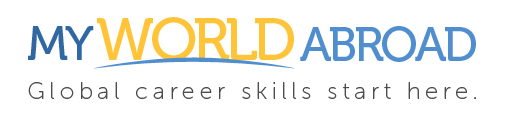 OPTION THREE: Student-centric VersionWant to go abroad to study, volunteer, intern, teach or work? Check out expert advice and resources that will help you take on the world! Read student success stories and be inspired by thousands of international opportunities. Your access supported by Career Services and the International Office. Register for free access (ABC-College email required).OPTION FOUR-A: Conventional VersionMyWorldAbroad is an extensive resource for students seeking to maximize the career value of their time abroad or find work after graduation. The site is packed with 4,000 searchable resources, 300 expert articles, inspiring student stories, and much more. Your subscription is supported by Career Services and the International Office. Register for free access. (ABC-College email required).OPTION FOUR-B: Shorter Version MyWorldAbroad is an extensive resource for students seeking to maximize the career value of their time abroad. It is packed with 4,000 searchable resources, 300 expert articles and inspiring student stories. Your subscription is supported by Career Services and the International Office. Register for free access. (ABC-College email required).OPTION FIVE-A: 
Multiple Links to MyWorldAbroad Discover the career value of study abroad. [your school or office] has partnered with MyWorldAbroad to provide our students with valuable resources and advice to develop global career skills and incorporate them into the job search. Use your school email to register for a FREE MyWorldAbroad account, and check out some the most popular content:
International Quizzes: Do you know what it takes to succeed abroad?Stories From Abroad: Q&A with students who’ve traveled.Quick Guides: 35 important go-abroad topics.Be more than just a tourist! Boost your international skills now.In A Rush? Access the most important info!Self-Evaluations: The key to your success at home & abroad.Discover the Career Value of Going Abroad! It’s proven. International skills matter!100 Career-boosting Strategies While Abroad: Your future self will thank you.Your International Resume & LinkedIn Profile: Get serious about the job hunt.Top Tips On Going Abroad & Your Career: No experience? No problem.And there’s much more! Visit MyWorldAbroad to register for your FREE account.OPTION FIVE-B: 
Multiple Links to MyWorldAbroad 
(only the first paragraph is different)MyWorldAbroad is a web resource dedicated to helping students go abroad and build global career skills. With expert articles, up-to-date resources and training tools, this site has everything you need to start your international journey. Here’s a sample of what you can find on the site when you create a free account using your (school name) email:
International Quizzes: Do you know what it takes to succeed abroad?Stories From Abroad: Q&A with students who’ve traveled.Quick Guides: 35 important go-abroad topics.Be more than just a tourist! Boost your international skills now.In A Rush? Access the most important info!Self-Evaluations: The key to your success at home & abroad.Discover the Career Value of Going Abroad! 
It’s proven. International skills matter!100 Career-boosting Strategies While Abroad: Your future self will thank you.Your International Resume & LinkedIn Profile: Get serious about the job hunt.Top Tips On Going Abroad & Your Career: No experience? No problem.And there’s much more! Visit MyWorldAbroad to register for your FREE account.Customize the above descriptions with your school’s information (see yellow highlights above).Download MyWorldAbroad logos at www.myworldabroad.com/mediaCreate a hyperlink for “Register for free access” : Modify this link with your direct school URL:www.myworldabroad.com/abc-college (yellow highlight is your school’s domain name). ALTERNATIVE: Link to our Quick Access System (QAS). See details in next cell. Customize the above descriptions with your school’s information (see yellow highlights above).Download MyWorldAbroad logos at www.myworldabroad.com/mediaCreate a hyperlink for “Register for free access” : Modify this link with your direct school URL:www.myworldabroad.com/abc-college (yellow highlight is your school’s domain name). ALTERNATIVE: Link to our Quick Access System (QAS). See details in next cell. DETAILS: How do students access the site? There are two methods for students/staff to access our site from a link to MyWorldAbroad on the client school's Web site. 1) The School-Email Registration System (SRS) allows students/staff to register using their school e-mail addresses. All client schools have access to the SRS (view). 2a) The Quick Access System (QAS) provides direct access to MyWorldAbroad without students/staff having to register. QAS is only available to schools that have private portals on their Web site (i.e. pages within this portal are private, only accessible by students). View more details about MWA registration systems.DETAILS: How do students access the site? There are two methods for students/staff to access our site from a link to MyWorldAbroad on the client school's Web site. 1) The School-Email Registration System (SRS) allows students/staff to register using their school e-mail addresses. All client schools have access to the SRS (view). 2a) The Quick Access System (QAS) provides direct access to MyWorldAbroad without students/staff having to register. QAS is only available to schools that have private portals on their Web site (i.e. pages within this portal are private, only accessible by students). View more details about MWA registration systems.MyWorldAbroad LogosMyWorldAbroad LogosOption A: MWA Image for linking to MWA

Download image www.myworldabroad.com/media.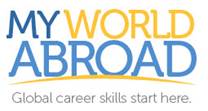 Option B: Alternative MWA Image 

Download image here.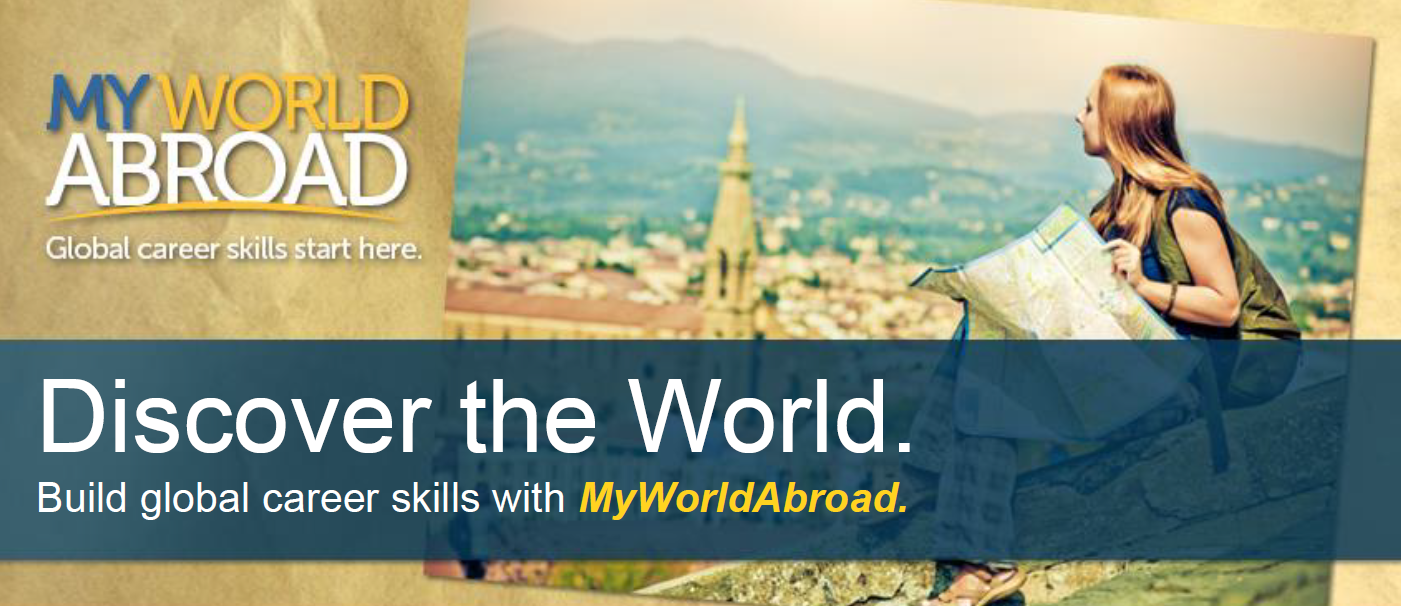 Let us know what type of email address is used at your school: If your school has multiple e-mail formats, we can accommodate this in our system (examples: john@abccollege.edu, john@alumni.abccollege.edu, john@mail.abccollege.com, john@abcschoolofbusiness.edu, etc.)Let us know what type of email address is used at your school: If your school has multiple e-mail formats, we can accommodate this in our system (examples: john@abccollege.edu, john@alumni.abccollege.edu, john@mail.abccollege.com, john@abcschoolofbusiness.edu, etc.)Brèves descriptions pour MyWorldAbroadMyWorldAbroad : Le meilleur site Web pour préparer les étudiants à partir à l’étranger, acquérir de l’expérience internationale et trouver un emploi international. Accédez gratuitement au contenu intégral en vous inscrivant en ligne. Vivement recommandé!MyWorldAbroad : L’inscription en ligne à ce site Web est gratuite et vous permettra d’accéder aux meilleurs conseils en matière de voyage à l’étranger, d’acquisition de compétences internationales et de recherche d’emploi international.MyWorldAbroad : Grâce à ce site Web, vous pourrez en apprendre davantage sur les démarches à suivre pour partir à l’étranger, acquérir de l’expérience internationale et trouver un emploi international. Les étudiants de l’[Université d’Ottawa] profitent d’un accès gratuit, alors inscrivez-vous dès maintenant!Brèves descriptions pour MyWorldAbroadMyWorldAbroad : Le meilleur site Web pour préparer les étudiants à partir à l’étranger, acquérir de l’expérience internationale et trouver un emploi international. Accédez gratuitement au contenu intégral en vous inscrivant en ligne. Vivement recommandé!MyWorldAbroad : L’inscription en ligne à ce site Web est gratuite et vous permettra d’accéder aux meilleurs conseils en matière de voyage à l’étranger, d’acquisition de compétences internationales et de recherche d’emploi international.MyWorldAbroad : Grâce à ce site Web, vous pourrez en apprendre davantage sur les démarches à suivre pour partir à l’étranger, acquérir de l’expérience internationale et trouver un emploi international. Les étudiants de l’[Université d’Ottawa] profitent d’un accès gratuit, alors inscrivez-vous dès maintenant!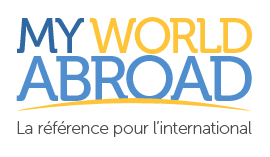 MyWorldAboard : la référence pour l'internationalVous souhaitez trouver un emploi, faire un stage, être bénévole, enseigner, étudier ou voyager outre-mer? Inscrivez-vous gratuitement à www.MyWorldAbroad.com/ustboniface en vous servant de votre adresse courriel étudiante monusb.ca. Découvrez le monde et développez vos compétences internationales!MyWorldAboard : la référence pour l'internationalVous souhaitez trouver un emploi, faire un stage, être bénévole, enseigner, étudier ou voyager outre-mer? Inscrivez-vous gratuitement à www.MyWorldAbroad.com/ustboniface en vous servant de votre adresse courriel étudiante monusb.ca. Découvrez le monde et développez vos compétences internationales!MyWorldAbroad est un site très complet pour les étudiants qui partent à l’étranger et désirent faire des stages, de l’humanitaire, des voyages, des études et qui désirent avoir une carrière internationale.Avec plus de 300 articles d’experts et 4 000 ressources variées, ce site couvre tout ce qu’il faut savoir sur l'international. Ce que vous pouvez trouver sur le site en vous inscrivant gratuitement avec votre adresse [ustboniface] :Quiz Internationaux (International Quizzes)  Interviews avec des étudiants (Stories from Abroad)Blog (MyWorldBlog)Guides pratiques disponibles en français (Quick Guides)Articles ("In A Rush" articles)Conseils d’experts (Top resources)Auto-évaluations (Self-Evaluations)100 idées pour optimiser votre échange (100 ideas)Impacts de l’échange (Linking Career Value)Compétences internationales (International skills)Top de conseils et de citations d’étudiants (Top Tips & Quotes)Questions & réponses (FAQs)Et plus encore… Visitez MyWorldAbroad et inscrivez-vous pour en savoir davantage!MyWorldAbroad est un site très complet pour les étudiants qui partent à l’étranger et désirent faire des stages, de l’humanitaire, des voyages, des études et qui désirent avoir une carrière internationale.Avec plus de 300 articles d’experts et 4 000 ressources variées, ce site couvre tout ce qu’il faut savoir sur l'international. Ce que vous pouvez trouver sur le site en vous inscrivant gratuitement avec votre adresse [ustboniface] :Quiz Internationaux (International Quizzes)  Interviews avec des étudiants (Stories from Abroad)Blog (MyWorldBlog)Guides pratiques disponibles en français (Quick Guides)Articles ("In A Rush" articles)Conseils d’experts (Top resources)Auto-évaluations (Self-Evaluations)100 idées pour optimiser votre échange (100 ideas)Impacts de l’échange (Linking Career Value)Compétences internationales (International skills)Top de conseils et de citations d’étudiants (Top Tips & Quotes)Questions & réponses (FAQs)Et plus encore… Visitez MyWorldAbroad et inscrivez-vous pour en savoir davantage!Retrouvez tous les 
logos français ici:http://myworldabroad.com/media-french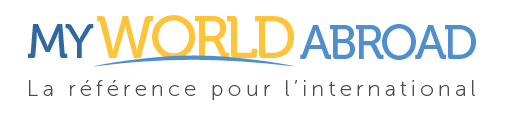 Version française alternative.Téléchargez cette image en français ici.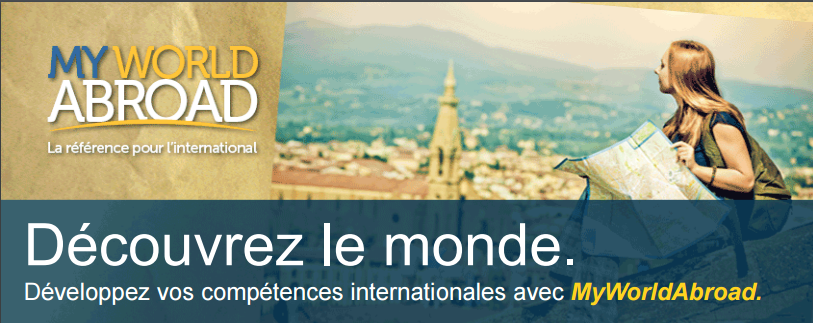 